第十三届国际基因组学大会生殖遗传临床应用-长沙分会ICG13·RG, Changsha会议通知时 间PGD实践操作：2018年10月27日-28日                    大会：2018年10月28日-29日地点： 中国 · 长沙一、会议介绍  出生缺陷及不孕症在我国发生率较高，不仅患者及其家庭带来极大的精神心理压力，也给家庭与社会造成了沉重的经济负担。在“健康中国”已上升为国家发展战略的时代背景下，以促进健康为中心的大健康观和大卫生观正逐步深入人心，全球生殖遗传领域正迎来新的机遇与挑战。

      今年恰逢中信湘雅试管婴儿诞生30周年暨人类精子库与辅助生殖技术研究应用38周年，为隆重纪念这一时刻，更好地推动辅助生殖技术与遗传医学领域的发展，我们将于长沙举行第十三届国际基因组学大会：生殖遗传临床应用-长沙分会，中信湘雅医院还将组织精干力量举办全国性PGD实践操作培训班。本次会议将聚焦于生殖遗传领域的前沿研究，邀请到国内外多位知名专家学者，就基因组学在生殖遗传领域的临床应用、遗传病的科研进展及生殖干预、生殖遗传在未来医疗领域的展望等热点展开全方位、多角度的学术交流及探讨，并对PGD及生殖影像技术开展理论及实践的培训。希望通过提供更高效的科技支撑和打造更高水平的学术交流平台，引领贯穿组学技术在孕前筛查、辅助生殖及遗传病预防、诊治领域的应用，提升我国生殖疾病和出生缺陷的防控水平，共同推动我国生殖遗传领域的发展。

      29日当晚，作为大会的一项重要议程，中信湘雅医院还将隆重举办“中信湘雅试管婴儿诞生30周年暨人类精子库与辅助生殖技术研究应用38周年”庆典活动，以中信湘雅为背景，回顾展示我国生殖遗传事业发展的光辉历程。

      在此，我们热忱地邀请您参加本次学术盛会与庆典，期待与您相聚在中国长沙！

                                                            二、组织架构大会荣誉主席：杨焕明大会主席：黄荷凤、乔杰、卢光琇大会执行主席：林戈、彭智宇三、会议信息[会议时间及地点]PGD实践操作培训   时间：2018年10月27日-28日 地点：长沙市高新区麓云路8号（中信湘雅医院新医疗区生殖中心实验室）
ICG生殖遗传临床应用-长沙分会时间：2018年10月28日-29日地点：湖南长沙梅溪湖金茂豪华精选酒店金茂厅“中信湘雅试管婴儿诞生30周年暨人类精子库与辅助生殖技术研究应用38周年”庆典（含晚宴）时间：2018年10月29日晚上6:30-8:30地点：湖南长沙梅溪湖金茂豪华精选酒店金茂厅[住宿安排]长沙嘉柏酒店 （距离会议酒店1.4公里）标准单间：318元 /晚   标准双间： 328元/晚长沙梅溪湖金茂豪华精选酒店    标准单间：700元 /晚   标准双间： 800元/晚 [相关费用]1、ICG分会注册费：9月30日前注册1200元/人；10月1日—10月15日（15日为报名截止日期）注册：1800元/人，在读研究生享受五折优惠（需凭有效研究生证） 2、PGD实践操作培训费：9月30日前注册费1200元/人；10月1日—10月15日（15日为报名截止日期）注册费1500元/人；在读研究生享受五折优惠（需凭有效研究生证）    培训班拟招生30人，名额有限，按照报名的先后顺序参加。食宿由会务统一安排；住宿、交通费自理；[报名截止]：2018年10月15日，逾期不接受报名。四、拟定议题基因组学在生殖遗传的临床应用遗传病的科研进展及生殖干预生殖遗传之未来医疗的展望PGD实践操作培训五、联系方式    中信湘雅生殖与遗传专科医院王小娟（学术）：15874214570朱  艳（会务）：0731-84805319锐智会展：陈慧君：18670054236     固定电话：0731-89700762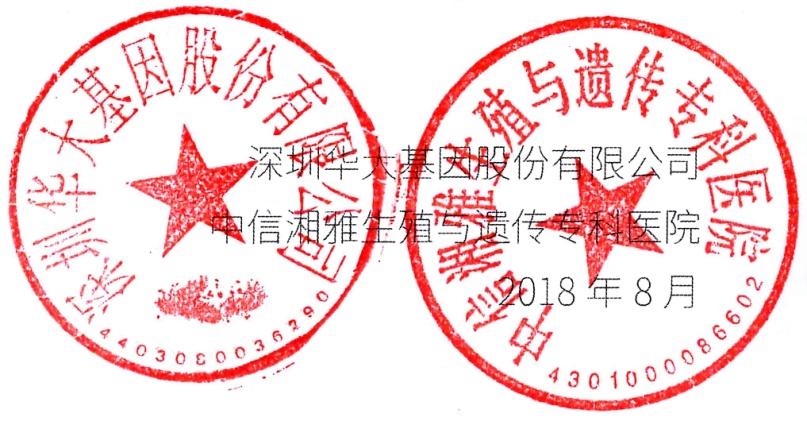 